Zámer národného projektuNázov národného projektu (ďalej aj „NP“):Modernizácia údržbovej základne v Košiciach, realizácia – II. etapa, 2. fáza (ďalej len MUZ2)Žiadateľ:Poskytovateľ: Partner, ktorý sa bude zúčastňovať na implementácii aktivít NP (ak je to relevantné)V prípade viacerých partnerov, doplňte údaje za každého partnera.Sumárne informácie o národnom projekteZačlenenie národného projektu v štruktúre Programu Slovensko 2021 – 2027Zákonné požiadavky (§ 23 ods. 3 zákona č. 121/2022 Z. z.)Dôvod určenia prijímateľa národného projektuJednoznačne a stručne zdôvodnite výber prijímateľa NP ako jedinečnej osoby oprávnenej na realizáciu NP (napr. odkazom na Program Slovensko 2021 – 2027, v ktorom je priamo uvedený prijímateľ; odkazom na platné predpisy, podľa ktorých má prijímateľ osobitné, jedinečné/unikátne kompetencie na implementáciu aktivít NP priamo zo zákona; odkazom na národnú stratégiu, ktorá odôvodňuje jedinečnosť prijímateľa NP a pod.).DPMK je jediným poskytovateľom dopravných služieb vo verejnom záujme v mestskej hromadnej doprave na území mesta Košice. Zároveň je vlastníkom údržbovej základne a dopravných prostriedkov (električiek a trolejbusov) využívaných pre zabezpečenie výkonov v dráhovej MHD 
na základe Zmluvy o výkonoch vo verejnom záujme v mestskej hromadnej doprave v Košiciach 
na roky 2024 -2033. DPMK taktiež vykonáva samotnú údržbu vozidlového parku dráhovej MHD. Vzhľadom na tieto skutočnosti je DPMK v podstate jediným oprávneným prijímateľom projektu.Odôvodnenie využitia národného projektuVysvetlite, prečo je nevyhnutné realizovať NP, prípadne ako budú využité výstupy projektu.Nutnosť pokračovať v realizácii NP je z týchto dôvodov:Vozový park DPMK bol obnovený a v súčasnosti využívané haly na údržbu nevyhovujú na údržbu a opravu električiek dĺžky viac ako 15 m,Údržbová základňa nespĺňa technické ani kapacitné podmienky pre údržbu a opravy novo nakupovaných vozidiel,V súčasnosti vykonávané opravy a údržby sa časovo predlžujú z dôvodu zastaraného technického vybavenia dielní.Podrobnejšie informácie k nutnosti realizovať NP sú uvedené nižšie vo formulári, v časti Popis národného projektu 	5. Východiskový stav c. Popíšte problémové a prioritné oblasti, ktoré rieši zámer NPTento projektový zámer predstavuje druhú fázu projektu, pričom jeho 1. fáza je predmetom NP spolufinancovaného prostredníctvom Operačného programu integrovaná infraštruktúra (ďalej len OPII) a preto je nevyhnutné plynulo naviazať na 1. fázu a zabezpečiť financovanie tohto projektu ako celku prostredníctvom Programu Slovensko.Využitie výstupov projektu:Výstavbou novej haly údržby električiek sa zabezpečia všetky technické a technologické podmienky pre údržbu a opravu vozidiel, ktoré v súčasnom období DPMK vlastní a aj vozidiel, ktoré má v pláne nakúpiť v najbližšom období. Realizáciou projektu sa vytvoria vhodné podmienky nie len na opravy a údržby vozidiel, ale zlepšia sa aj pracovné podmienky pre zamestnancov vykonávajúcich tieto údržby.Zdôvodnenie vylúčenia ,,súťažného postupu“ výberu projektu prostredníctvom výzvy Zdôvodnite, prečo je vhodnejšie realizovať NP ako využitie „súťažného postupu prostredníctvom výzvy(napr. porovnanie oboch spôsobov realizácie projektu, efektívnejšie a hospodárnejšie využitie finančných prostriedkov, efektívnosť služby poskytovanej cieľovej skupine, zabezpečenie štandardov kvality a pod.).Predkladaný zámer národného projektu nie je vhodný na využitie „súťažného postupu“ výberu projektu prostredníctvom výzvy na predkladanie žiadostí o NFP a to z dôvodov, že Dopravný podnik mesta Košice, akciová spoločnosť:-  je jediným poskytovateľom MHD na území mesta Košice,- vlastní vozidlá MHD, - vykonáva údržbu vozidlového parku MHD.Na základe vyššie uvedeného je DPMK relevantný k investíciám, ktoré sa týkajú verejnej osobnej dopravy v Košiciach a vo vzťahu k aktivitám projektu je DPMK jediným možným oprávneným prijímateľom projektu. Aplikácia výzvy prostredníctvom „súťažného postupu“ je preto irelevantná. Vzhľadom na charakter/zameranie projektu a vopred daného prijímateľa projektu sa nebude uplatňovať súťažný postup pri výbere projektu, ale poskytovateľ vyhlási pre prijímateľa výzvu na predloženie žiadosti o poskytnutie nenávratného finančného príspevku pre národný projekt.Odôvodnenie rozhodnutia nezapojiť partnerov do implementácie aktivítAk nezapojíte do implementácie aktivít NP niektorého z partnerov podľa článku 8 nariadenia o spoločných ustanoveniach, zdôvodnite ich nezapojenie. V prípade, ak žiadateľ spolupracoval s partnermi už pri príprave zámeru NP, uvedie informáciu o ich zapojení v tejto časti.Konkrétne ide o:regionálne, miestne, mestské a ostatné orgány verejnej správy;hospodárskych a sociálnych partnerov;subjekty, ktoré zastupujú občiansku spoločnosť;výskumné organizácie a univerzity.Do národného projektu neboli zapojení partneri. Národný projekt MUZ2 je na pravidelnej báze komunikovaný a konzultovaný s Mestom Košice. Úzke prepojenie s Mestom Košice vyplýva aj zo skutočnosti, že Mesto Košice je do tohto projektu zapojené po vecnej a aj odbornej stránke ako objednávateľ výkonov MHD vo verejnom záujme. Z uvedeného dôvodu nebol dôvod na ďalšie zapojenie Mesta Košice ako partnera do projektu realizácie – 2. fázy. Ostatní vyššie uvedení partneri nie sú relevantní k predmetu predkladaného zámeru NP.Popis národného projektuVýchodiskový stavUveďte východiskové dokumenty na regionálnej, národnej a európskej úrovni, ktoré priamo súvisia s realizáciou NP:Predložený zámer projektu MUZ2 vychádza a je plne v súlade s prioritami viacerých strategických dokumentov na národnej i regionálnej úrovni. V prvom rade je plne v súlade so Strategickým plánom rozvoja dopravy SR do roku 2030, kde napĺňa Strategický globálny cieľ 3 (SGC 3) prostredníctvom realizácie nasledujúceho opatrenia: OPVO8 - Modernizácia a výstavba električkových a trolejbusových tratí a súvisiacej údržbovej základne a infraštruktúry pre nízkoemisné autobusy a elektrobusyNa regionálnej úrovni je projekt v súlade s dokumentmi:Územný plán veľkého územného celku Košický kraj,Program hospodárskeho a sociálneho rozvoja Košického samosprávneho kraja na roky 2023 až 2027,Plán udržateľnej mobility KSK.Na miestnej úrovni ide najmä o nasledovné dokumenty:  Stratégia rozvoja dopravy a dopravných stavieb mesta Košice,Územný plán hospodársko–sídelnej aglomerácie Košice,Program hospodárskeho rozvoja a sociálneho rozvoja mesta Košice a jeho funkčnej oblasti na roky 2022-2027Projekt tiež nadväzuje na Plán dopravnej obslužnosti verejnou osobnou dopravou územia mesta Košice, Štúdiu realizovateľnosti integrovaného systému osobnej koľajovej dopravy v regióne Košíc (2009) a vychádza zo Štúdie realizovateľnosti projektov „Obnova vozového parku električiek Košice“ a „Modernizácia električkových tratí v meste Košice“ (2013).  Uveďte predchádzajúce výstupy z dostupných analýz, na ktoré nadväzuje navrhovaný zámer NP (štatistiky, analýzy, štúdie,...): V roku 2013 bola spracovaná  Štúdia realizovateľnosti projektov „Obnova vozového parku električiek Košice“ a „Modernizácia  električkových tratí v meste Košice“, kde bolo porovnávaných 5 variantov možného vývoja. Varianty sú spracované ako nulový, minimalistický (konzervatívny), minimálny modernizačný koncept, reálny a maximalistický. Hlavným merateľným ukazovateľom variantov je počet prepravených osôb. V prípade každého z variantov bola vyjadrená ich realizovateľnosť, a to najmä z ekonomického, technického a realizačného hľadiska. Následne bola realizovaná multikriteriálna analýza, ktorá vyhodnotila ako najvhodnejší Variant č.4. Tento variant zahŕňa 3 synergické a navzájom prepojené projekty, a to projekty „Modernizácia električkových tratí v meste Košice“, „Obnova vozového parku električiek Košice“ a projekt  „Modernizácia depa“. Zo Štúdie realizovateľnosti projektu vyplynul návrh optimálneho technického riešenia, ktorý predpokladá nasledovné technické riešenie a s ním súvisiace požiadavky na modernizáciu depa:vytvoriť potrebný priestor pre výkon predpísanej údržby a opráv koľajových vozidiel,  zmodernizovať špecializované dielne na výkon údržby jednotlivých funkčných celkov,dovybaviť depo potrebným strojným a technologickým zariadením, znížiť vplyv počasia na odstavené vozidlá prekrytím odstavných koľají,zlepšiť podmienky pre výkon externého a interného čistenia vozidiel, zlepšiť pracovné podmienky zamestnancov a zvýšiť bezpečnosť práce,znížiť energetickú náročnosť údržby a prevádzky modernizáciou strojných a technologických zariadení, znížiť environmentálne záťaže a riziká environmentálnych havárií, ako aj iných technických mimoriadnych udalostí a havárií,vytvoriť lepšie možnosti pre automatické stavanie vlakovej cesty a zlepšiť manipuláciu s vozidlami po zokruhovaní trate v areáli depa,znížiť režijné náklady na výkon jednotlivých druhov údržby, ako aj náklady na udržiavanie budov a areálu.Následne na to bola v rámci projektu s názvom „Modernizácia električkového depa DPMK – projektová dokumentácia“(ITMS kód: 23140110032), ktorý bol financovaný z prostriedkov Operačného programu Doprava, spracovaná dokumentácia meračských prác, dokumentácia stavebno-technického prieskumu, dokumentácia stavebného zámeru, dokumentácia pre územné rozhodnutie a dokumentácia pre stavebné povolenie. Ďalej bola vykonaná štátna expertíza a vydané právoplatné územné rozhodnutie. Posledným krokom bolo  zabezpečenie vydania právoplatných stavebných povolení, a to: Stavebné povolenie vydané obcou Čaňa č. 694/2016-Ča na stavbu "Modernizácia električkového depa DPMK“,Stavebné povolenie vydané mestom Košice č. A/2016/14725-11 na stavebný objekt SO 00-07-31.1- Depo DPMK,  Spevnené plochy a chodníky - komunikácie, Stavebné povolenie č. 660/2017/OD-05108 vydané Košickým samosprávnym krajom na stavbu "Modernizácia električkového depa DPMK“. Všetky stavebné povolenia boli predĺžené v súlade s platnou legislatívou a sú právoplatné.Popíšte problémové a prioritné oblasti, ktoré rieši zámer NP. (Zoznam známych problémov, ktoré vyplývajú zo súčasného stavu a je potrebné ich riešiť): Momentálne DPMK čelí silnej konkurencii zo strany individuálnej automobilovej dopravy (IAD), ktorá je jeho najväčším konkurentom. IAD postupne znižuje počet prepravených osôb MHD, a tým aj podiel podniku na dopravnom trhu. Úbytok cestujúcich za obdobie posledných 15 rokov, možno pripísať najmä nedostatkom ako sú nevyhovujúce prepravné podmienky a kvalita dopravy, nevhodná časová harmonizácia jednotlivých druhov verejnej hromadnej dopravy, mobilita občanov za prácou, vplyv nezamestnanosti, regionálne rozvojové disparity, atď. Tieto a ďalšie dôvody spôsobili odliv cestujúcich na individuálnu osobnú dopravu a autobusovú verejnú dopravu.SWOT analýza realizovaná v rámci Štúdie realizovateľnosti projektov „Obnova vozového parku električiek Košice“ a „Modernizácia  električkových tratí v meste Košice“ (2013) identifikovala  kľúčové slabé stránky DPMK a prevádzky MHD v Košiciach ako sú zastaraná a technicky nevyhovujúca  infraštruktúra, zastaraný a nevyhovujúci vozový park, vysoké náklady na údržbu, nedostatok originálnych náhradných dielov na údržbu jestvujúcej flotily, vysoká poruchovosť vozového parku, vysoký počet lokálnych obmedzení rýchlosti, žiadna preferencia MHD oproti IAD, nízka plynulosť prevádzky, nízka úroveň investícií do modernizácie infraštruktúry, dlhodobý pokles prepravovaných zákazníkov, zvýšené zaťaženie životného prostredia negatívnymi vplyvmi (hluk, vibrácie), nedostatočná ekonomická efektivita prevádzky, nevyhovujúci stav niektorých zastávok MHD (bezpečnosť, bezbariérovosť), meškanie a nespoľahlivosť spojov, nedostatočné technické zázemie  a nízky komfort prepravy pre cestujúcich. Jestvujúci stav teda ohrozoval bezpečnosť dopravy, spomaľoval dopravu a mal negatívne hlukové, vibračné a environmentálne vplyvy. Stav vozidlového parku sa zlepšil nákupom 46 nových električiek rovnakého typu v rokoch 2014 až 2018 a modernizáciou 2/3 električkových tratí. To však neplatilo o stave technického zázemia na údržbu električiek, to bolo naďalej v dlhodobo neudržateľnom stave. Z uvedeného dôvodu sa v roku 2022 začalo s celkovou rekonštrukciou areálu Depa na údržbu električiek a výstavbou novej haly údržby. Tým, že podnik začal investovať do koľajových vozidiel a modernizácie technického zázemia, mesto Košice do modernizácie električkových tratí, DPMK bude schopný udržať a zlepšiť svoju pozíciu na trhu. Modernizácia depa nadväzuje na ďalšie projekty realizované DPMK a mestom Košice a plne vytvára podmienky pre ďalší rozvoj podniku. Stav technického zázemia bol nevyhovujúci a hlavne s ohľadom na realizáciu projektu obnovy vozového parku bolo nutné, aby došlo k modernizácii ako technologického vybavenia pre údržbu električiek, tak i celkového prostredia pre zaistenia adekvátneho technického zázemia pre bezproblémovú prevádzku nových moderných koľajových vozidiel.Pôvodné objekty depa sú najviac dotknuté novými električkovými súpravami a bolo nutné ich modernizovať. Nové vozidlá, ktoré boli dodané DPMK v rokoch 2014-2018, majú väčšiu dĺžku vozidiel (22,6 m), než predtým používané električky T3 a ešte premávajúce električky typu T6 (15 m). Keďže dĺžka vozidla je limitujúcim faktorom pre väčšinu prevádzok v rámci areálu, nové vozidlá si vyžadujú úpravy v týchto prevádzkach. V rámci MUZII sa na konci roka 2022 začala výstavba novej haly opráv, kde budú vykonávané pravidelné opravy a údržby vozidiel. Táto hala bude prispôsobená na údržbu všetkých typov a dĺžok električiek, ktoré DPMK v súčasnosti prevádzkuje a plánuje v nadchádzajúcom období nakúpiť. Súčasťou tohto projektu je aj nákup strojov a zariadení do dielenských priestorov, ktoré uľahčia a zrýchlia pravidelné údržby a opravy vozidiel. Pôvodná hala údržby je zo 60-tých rokov 20. storočia a bola prispôsobená na električky s maximálnou dĺžkou 15 m, tzv. krátkych električiek.Charakteristika aktuálneho stavuKeďže sa jedná o fázovaný projekt, ktorého 1. fáza sa realizovala v rámci OPII, ku dňu predloženia zámeru projektu MUZ2 – 2. fáza boli v realizácii všetky stavebné objekty (ďalej aj „SO“) / prevádzkové súbory (ďalej aj „PS“) projektu MUZ2. Zo stavebnej časti sa finalizuje realizácia vonkajšej časti budovy haly údržby električiek. Ukončená bola strecha budovy, bleskozvody, uzemnenia, vonkajšie opláštenie a okná. Vo vnútornej časti sa postupne realizujú práce na elektroinštalácii, MaR (meranie a regulácia), vzduchotechnike, vykurovanie a zdravotechnike. Zhotoviteľ realizoval stavebné práce na kanáloch pre údržbu električiek, ktoré boli stavebne ukončené do konca 12/2023. Práce pokračujú na zhotovovaní základov a podláh pod jednotlivé stroje a zariadenia, ktoré budú nainštalované v hale. V rámci budovy je na 2. NP vybudované sociálne zázemie pre zamestnancov a administratívna časť, pokračuje realizácia stavebných prác v dielenských miestnostiach. Vybudované boli všetky prípojky – areálová dažďová a splašková kanalizácia, voda, teplovod, požiarny vodovod, plyn - pre halu údržby, súčasne bola hala napojená na vnútroareálovú kanalizáciu, ktorej rekonštrukcia sa realizuje v rámci MUZ1. Z technológií dodávaných v rámci stavebnej časti sú v hale namontované už mostové a stĺpové otočné žeriavy a výťah.V priebehu roka 2023 boli zazmluvnené dodávky strojov a zariadení, ktoré neboli súčasťou zmluvy o dielo so spoločnosťou TSS Grade a.s.. Prebieha realizácia PS Oznamovacie zariadenia v súčinnosti so zhotoviteľom stavebnej časti. Ku koncu roka2023 boli dodané stĺpové zdviháky pre električky. Postupne je dodávané dielenské vybavenie haly, náradie, zariadenie kováčskej vyhne a diagnostické zariadenie – geometria kolies. Keďže kúpne zmluvy na Kovoobrábacie stroje, Lis na nalisovanie železničných súkolesí a vybavenie skúšobne elektromotorov boli uzatvorené v 10/2023 a vzhľadom na termíny výroby, ich dodanie bude možné až v 2.polroku 2024.Z vyššie uvedeného vyplýva, že projekt MUZ2 má zazmluvneného zhotoviteľa/dodávateľa na ukončenie stavebnej aj technologickej časti stavby. Stavebná časť by mala byť ukončená v II. štvrťroku 2024 a v priebehu roka 2024 by mali byť dodané aj všetky stroje a zariadenia na vykonávanie údržby a opráv. Halu údržby DPMK plánuje dať do predčasného užívania po odsúhlasení príslušným stavebným úradom z dôvodu, aby mohla pokračovať realizácia modernizácie časti pôvodného depa v rámci MUZ1, ktoré v súčasnosti ešte slúžia pri údržbe koľajových vozidiel.Uveďte, na ktoré z ukončených a prebiehajúcich národných projektov zámer NP priamo nadväzuje, v čom je navrhovaný NP od nich odlišný, resp. na ktoré NP čiastočne nadväzuje / prelína sa s nimi v istej časti a ako sú v ňom zohľadnené (čiastkové) výsledky/dopady predchádzajúcich NP (ak je to relevantné):Projekt má relevanciu aj k projektom podporených z Operačného programu Integrovaná infraštruktúra 2014-2020 a Integrovaného regionálneho operačného programu 2014 - 2020:Zrealizované projekty v rámci OPII 2014 - 2020:Modernizácia električkových tratí v Košiciach – 2. etapa – 1. časť, (MMK)Obnova vozidlového parku električiek v Košiciach – 1. časť, Modernizácia električkových tratí v Košiciach – 2. etapa – 2. časť – projektová dokumentácia (MMK)Projekty v realizácii v rámci OPII 2014 - 2020:Modernizácia údržbovej základne v Košiciach, realizácia – 1. etapaModernizácia údržbovej základne v Košiciach, realizácia – 2. etapaZrealizované projekty v rámci  IROP 2014 - 2020:Nákup vysokoenvironmentálnych nízkopodlažných autobusov MHD v DPMK, a.s., Modernizácia dopravného dispečingu DPMK, a.s., Modernizácia dopravného dispečingu DPMK, a.s. - II. etapa, Modernizácia tarifného systému v DPMK, a.s.Nákup CNG autobusovPopíšte administratívnu, finančnú a prevádzkovú kapacitu žiadateľa a partnera (v prípade, ak je v projekte zapojený aj partner):DPMK má dostatočné personálne, technické, administratívne a ďalšie prevádzkové kapacity na úspešnú realizáciu projektu i na zabezpečenie dlhodobej udržateľnosti jeho výsledkov. DPMK má tiež rozsiahle skúsenosti s implementáciou vlastných investičných projektov, ako aj projektov zo zdrojov EÚ. Kapacita žiadateľa je dokumentovaná aj úspešným zrealizovaním vyššie uvedených projektov, ktoré boli implementované aj v spolupráci s mestom Košice (MMK).Podnik má dostatočné kapacity na zabezpečenie riadenia projektu. Projektový tím bude zložený z projektového manažéra a finančného manažéra. Miesta projektového manažéra a finančného manažéra budú zastávať interní pracovníci podniku so skúsenosťami z implementácie projektov z fondov Európskej únie.Hlavné ciele NP (stručne):V tejto časti popíšte očakávané ciele a očakávané výstupy/výsledky projektu. Popíšte prínos projektu pre napĺňanie cieľov a výsledkov príslušnej priority/špecifického cieľa/opatrenia Programu Slovensko 2021 – 2027, ako aj súvisiacich strategických dokumentov na národnej úrovni(ak je to relevantné). Hlavným cieľom projektu je zabezpečiť pripravenosť areálu depa na zmenu vozového parku a zabezpečiť tak adekvátne podmienky pre údržbu a opravy moderných, nízkopodlažných vozidiel dráhovej MHD. Realizáciou projektu žiadateľ naplní cieľ a očakávané výsledky priority 2P3 Udržateľná mestská mobilita v rámci špecifického cieľa RSO2.8 Podpora udržateľnej multimodálnej mestskej mobility ako súčasti prechodu na hospodárstvo s nulovou bilanciou uhlíka Programu Slovensko, a to prostredníctvom zlepšenia kvality údržby dráhových vozidiel MHD. Očakáva sa, že výstavba a modernizácia údržbovej základne v synergii s projektmi zameranými na obnovu vozového parku a výstavbu a modernizáciu infraštruktúry pre dráhovú MHD prispeje k zvýšeniu kvality služieb ponúkaných MHD, zlepšeniu kultúry a komfortu cestovania v rámci MHD, zlepšeniu jej spoľahlivosti a bezpečnosti a podnieti rast dopytu po službách MHD.Merateľné ukazovatele NP a iné údajeV tabuľke nižšie uveďte merateľné ukazovatele projektu a iné údaje. Poskytovateľ v spolupráci so žiadateľom uvádzajú povinne minimálne jeden merateľný ukazovateľ projektu – výstup a minimálne jeden merateľný ukazovateľ projektu výsledok. Merateľné ukazovatele projektu musia byť definované tak, aby odrážali výstupy/výsledky projektu a predstavovali kvantifikáciu toho, čo sa realizáciou aktivít za požadované výdavky dosiahne.Zoznam merateľných ukazovateľov projektuZoznam iných údajov projektu (ak relevantné)Prínosy, ktoré sa dajú očakávať pre cieľové skupiny (ak je to relevantné)V prípade viacerých cieľových skupín doplňte prínos pre každú z nich.	Aktivity národného projektuV tabuľke nižšie uveďte rámcový popis aktivít, ktoré budú v rámci identifikovaného národného projektu realizované.V prípade viacerých aktivít, doplňte informácie za každú z nich.Uveďte detailnejší popis aktivít. Okrem detailnejšieho popisu každej oprávnenej hlavnej aktivity uveďte, ako je v projekte zabezpečené dodržiavanie horizontálnych princípov podľa čl. 9 nariadenia o spoločných ustanoveniach, ako aj podľa uznesenia vlády SR č. 668 z 26. októbra 2022.Ak po schválení zámeru NP komisiou pri Monitorovacom výbore pre Program Slovensko 2021 – 2027 dôjde k podstatnej zmene v rozsahu hlavných aktivít NP uvedených vyššie (t. j. minimálne jedna hlavná aktivita nebude v rámci NP realizovaná, resp. má dôjsť k výraznému zväčšeniu alebo zmenšeniu rozsahu schválených aktivít, príp. doplneniu novej aktivity), riadiaci orgán /sprostredkovateľský orgán predloží pred vyhlásením výzvy na schválenie príslušnej komisii pri Monitorovacom výbore pre Program Slovensko 2021 – 2027 upravený zámer NP. Z dôvodu zabezpečenia overenia dodržania vyššie uvedenej zásady poskytovateľ vo výzve na predkladanie ŽoNFP v rámci relevantnej podmienky poskytnutia príspevku zadefinuje hlavné aktivity schváleného zámeru NP ako povinné hlavné aktivity projektu.Predmetom realizácie projektu „Modernizácia údržbovej základne v Košiciach, realizácia - II. etapa“ je stavebná a technologická modernizácia Haly údržby. Projekt je realizovaný v rámci jednej hlavnej aktivity s názvom „Vybudovanie a modernizácia technickej základne na opravu a údržbu vozidlového parku MHD“. Realizáciu hlavnej aktivity  projektu zabezpečuje externý dodávateľ vybraný vo verejnom obstarávaní – spoločnosť TSS Garde a.s., Bratislava v spolupráci s dodávateľmi technologických častí. Realizácia hlavnej aktivity začala v 11/2022. Koniec realizácie hlavnej aktivity projektu bol pôvodne stanovený na 12/2023. Výstavbu nebolo možné v stanovenom termíne ukončiť z dôvodu, že zhotoviteľa pri realizácii Stavby ovplyvnili a ovplyvňujú viaceré skutočnosti a okolnosti, z ktorých za najvýznamnejší označuje objektívnu nemožnosť včasného dodania niektorých strojných zariadení a technológií zo strany ich výrobcov a výhradných dodávateľov. Táto objektívna nemožnosť má celospoločenský a celosvetový charakter a je priamym dôsledkom dlhodobých výpadkov v dostupnosti komponentov a stavebných materiálov, ktoré sú nevyhnutnými súčasťami dodávaných technológií a zariadení. Ide najmä o čipy a stavebné materiály, ako je napríklad hliník.Zhotoviteľ MUZ2 poukazuje na to, že táto objektívna celospoločenská situácia nastala mimo zavinenia Zhotoviteľa, ktorý včas vstúpil do obchodných jednaní s dodávateľmi a výrobcami dotknutých zariadení, avšak odvolávajúc sa na vyššie uvedený celospoločenský problém nedostatku komponentov, výrobcovia a dodávatelia aktuálne Zhotoviteľovi avizujú posunuté dodacie doby zariadení a technológií oproti pôvodne plánovaným dobám, a to aj o niekoľko mesiacov. Zhotoviteľ má za to, že predmetné okolnosti sú s ohľadom na dôvod ich vzniku okolnosťami, tzv. vyššej moci, ktoré bránia Zhotoviteľovi v riadnej a včasnej realizácii Diela a majú výrazný dopad na dojednané zmluvné termíny realizácie Diela, vrátane konečného termínu realizácie Diela.DPMK v novembri 2023 požiadal MD SR z vyššie uvedených dôvodov o rozdelenie tohto projektu na dve fázy. MD SR tejto žiadosti dňa 22.12.2023 vyhovelo. Tento súhlas tvorí základ pre podanie zámeru národného projektu na MUZ2 – 2. fáza.Predmetom projektu je ukončenie nižšie uvedených stavebných prác a dodávok technológií: Hala opráv (nový objekt)Z dôvodu nedostatočnej dĺžky podlahových kanálov pre prístup k podvozkom vozidiel bude v rámci modernizácie areálu vybudovaný nový objekt pre halu opráv. Nový objekt je realizovaný na mieste jestvujúcej voľnej plochy v juhovýchodnom rohu areálu DPMK. Rozmer nového objektu je stanovený na základe predpokladaných rozmerov nových električkových súprav.Základom Haly je železobetónový skelet, s plochou strechou izolovanou minerálnou vlnou, opláštený je sendvičovými panelmi s minerálnou vlnou. Podlaha objektu je realizovaná ako drátkobetónová s povrchovou úpravou vhodnou pre tento typ prevádzky. Rozmery Haly sú 92 x 59 x 10 m, pričom samotná hala opráv s kanálmi a prehliadkovými lávkami a zdvihákmi bude mať rozmer 45 x 35 x 7 m a bude disponovať otočnými žeriavmi, stĺpovými zdvihákmi a poloportálovým žeriavom. Zdviháky sú prispôsobené zníženej podlahe a potrebnému zdvihu skríň električiek. Hala opráv podvozkov bude mať rozmer 73 x 15 x 10m a bude disponovať dvojicou dvojnosníkových žeriavov a ostatnými strojmi ako aj lismi a sústruhmi. Zároveň budú situované v tomto priestore haly i prehliadkové a demontážne kanály pre podvozky. Ostatný priestor bude zahŕňať klampiareň, čalúnnická a stolárska dielňa a dielňa opráv plastových dielov. Ďalej sa tam nachádza lakovňa – lakovací box, priestor na oprašovanie podvozkov, priestor na sústruženia kolies s podúrovňovým sústruhom, skúšobňa elektromotorov, obrábačská dielňa, navarovňa, zvarovňa, kompresorovňa a denné miestnosti pre zamestnancov. Na druhom nadzemnom podlaží sú situované administratívne a sociálne priestory, priestor pre elektrodielne a vzduchotechniku. Priestory pre lakovanie a pre opravy plastových dielov a navarovanie budú zabezpečené vzduchotechnickým vetraním. Pre halu je vybudovaná nová vodovodná prípojka, ktorá je napojená z areálového vodovodu. Na vodovodnej prípojke bude navrhnutý aj jeden kus podzemného hydrantu pre zabezpečenie časti potreby požiarnej vody.Na odvedenie dažďových vôd je zrealizovaná kanalizácia okolo haly a táto je zaústená do vnútro areálovej kanalizačnej siete. Pred budovou je odvodnenie plochy medzi koľajami líniovými odvodňovacími kanálmi zaústenými do vpustov a následne do kanalizácie. V zimnom období vchádzajú do hál električky pokryté námrazou a snehom. Pri jeho roztápaní vzniknú zaolejované vody hlavne z podvozkov. Tieto vody pred zaústením do kanalizácie budú prečistené cez malý odlučovač ropných látok. Súčasťou hlavnej aktivity budú aj náklady na stavebný dozor. Dosiahnuté výsledky projektu:Ku dňu predloženia zámeru NP  sú tieto SO/PS v realizácii:PS 00-22-51  Depo DPMK,  Poplachový systém narušenia (PSN)PS 00-25-01  Depo DPMK,  Technológia haly ťažkých oprávPS 00-25-01.1  Technické prehliadky električiek – realizuje sa stavebná pripravenosť, technológia objednaná, finančné plnenie ku dňu fázovania na 0 %.PS 00-25-01.2  Opravy karosérií – realizuje sa stavebná pripravenosť pod technológie, technológia objednaná, finančné plnenie ku dňu fázovania na 0 %.PS 00-25-01.3  Povrchová úprava – realizuje sa stavebná pripravenosť pod technológie, technológia objednaná, finančné plnenie ku dňu fázovania na 0 %.PS 00-25-01.4  Sústruženie dvojkolies – realizuje sa stavebná pripravenosť pod technológie, technológia objednaná, finančné plnenie ku dňu fázovania na 0 %.PS 00-25-01.5  Odprašovanie električiek – realizuje sa stavebná pripravenosť pod technológie, technológia objednaná, finančné plnenie ku dňu fázovania na 0 %.PS 00-25-01.6  Opravy podvozkov – realizuje sa stavebná pripravenosť pod technológie, technológia objednaná, finančné plnenie ku dňu fázovania na 11,69 %.PS 00-25-01.7  Opravárenské dielne – realizuje sa stavebná pripravenosť pod technológie, technológia objednaná, finančné plnenie ku dňu fázovania na 22,82%.PS 00-25-01.8  Rozvod stlačeného vzduchu– realizuje sa montáž potrubia DN, závesov, dielov vrátane náterov, finančné plnenie ku dňu fázovania na 75,94 %.PS 00-25-01.9  Skúšobňa motorov– realizuje sa stavebná pripravenosť pod technológie, technológia objednaná, finančné plnenie ku dňu fázovania na 0 %.PS 00-25-01.10 Hlavné napájacie rozvody silnoprúdu–realizuje sa montáž vedenia káblov, príchytov, žľabov, finančné plnenie ku dňu fázovania na 22,47 %.SO 00-08-03  Depo DPMK,  Preložka vodovodu VVS  – realizujú sa výkopy, montáž vodovodu, zásypy, finančné plnenie ku dňu fázovania na 90,04 %.SO 00-08-11  Depo DPMK,  Prípojka plynu – realizujú sa výkopy, montáž vedenia plynových rúr, zásypy, finančné plnenie ku dňu fázovania na 81,66 %.SO 00-08-21  Depo DPMK,  Prípojka teplovodu - realizujú sa výkopy, finančné plnenie ku dňu fázovania na 0 %.SO 00-10-01  Depo DPMK,  Vegetačné úpravy – realizuje sa úprava terénu, dodávka a rozprestretie ornice, finančné plnenie ku dňu fázovania na 0 %.SO 00-20-01  Depo DPMK,  Hala ťažkých opráv 	SO 00-20-01.1  Stavebné riešenie + statika – realizujú sa zemné práce, výkopy rýh, pilóty a zakladanie stavby, skelet stavby, schodiská, OK haly, opláštenie, svetlíky, TI a HI strechy, podlahy, SDK  priečky, sanita, podhľady, okná, oplechovanie, zámočnícke výrobky, finančné plnenie ku dňu fázovania na 60,67 %.	SO 00-20-01.3  Elektroinštalácia -montáž rozvodov káblov, spínačov, prepínačov, svietidiel, uzemňovačov, závesov a žľabov, prestupov, rozvádzačov, finančné plnenie ku dňu fázovania na 38,66 %.SO 00-20-01.4  Zdravotechnika –výkopy, montáž potrubí, rúr, izolácií, zásypy, montáž výpustiek, finančné plnenie ku dňu fázovania na 46,78 %.	SO 00-20-01.5  Vykurovanie –montáž vykurovacieho potrubia, spojok, finančné plnenie ku dňu fázovania na 0 %.	SO 00-20-01.6  Vzduchotechnika –montáž VZT jednotiek, potrubia, vrátane spojovacieho, tesniaceho materiálu, tlmičov hluku, ventilátorov, finančné plnenie ku dňu fázovania na 65,79 %.	SO 00-20-01.7  Slaboprúdové rozvody–montáž vedenia káblov, príchytov, žľabov, finančné plnenie ku dňu fázovania na 0 %.	SO 00-20-01.8  Vnútorný plyn –montáž potrubia DN, spojok, konzol, náterov, finančné plnenie ku dňu fázovania na 0 %.	SO 00-20-01.9  Meranie a regulácia –montáž vedenia signalizácie, snímačov, finančné plnenie ku dňu fázovania na 0 %.	SO 00-20-01.x  Protipožiarne zabezpečenie objektu, finančné plnenie ku dňu fázovania na 0 %.SO 00-27-01  Depo DPMK,  Oznamovacie vedenia Slovak Telekom–ukončené, finančné plnenie ku dňu fázovania na 93,16 %.PS 00-22-02  Depo DPMK,  Oznamovacia kabelizácia – dodávka a pokládka PE chráničky, dodávka a pokládka optickej chráničky HDPE, zemné práce, finančné plnenie ku dňu fázovania na 0 %.PS 00-22-03  Depo DPMK,  Dátové zariadenie– nerealizované, finančné plnenie ku dňu fázovania na 0 %.PS 00-22-31  Depo DPMK,  Kamerový systém– dodávka a pokládka PE chráničky, dodávka a pokládka optickej chráničky HDPE, zemné práce, finančné plnenie ku dňu fázovania na 0 %.PS 00-25-05  Depo DPMK, Kompresorovňa (technologická časť) – zrealizovaná stavebná pripravenosť pre technológiu, finančné plnenie ku dňu fázovania na 0 %.PS 00-25-06  Depo DPMK,  Rozvody stlačeného vzduchu – montáž potrubí, spojok a ventilov, finančné plnenie ku dňu fázovania na 0 %.SO 00-04-01 Depo DPMK, Koľajový spodok–postupne sa realizujú výkopy, násypy a zhutnenie, finančné plnenie ku dňu fázovania na 0 %.SO 00-05-01 Depo DPMK, Koľajový zvršok – realizuje sa stavebná pripravenosť na pokládku koľajníc, finančné plnenie ku dňu fázovania na 6,15 %.SO 00-07-31 Depo DPMK, Spevnené plochy a chodník – zrealizované sú zemné práce, finančné plnenie ku dňu fázovania na 0 %.SO 00-07-41 Depo DPMK, Úprava oplotenia – demontovaná časť pôvodného oplotenia, finančné plnenie ku dňu fázovania na 0 %.SO 00-08-01 Depo DPMK, Prípojka vody – zrealizované zemné práce, napojenie na vodovod VVS a.s. a zásypy, finančné plnenie ku dňu fázovania na 0 %.SO 00-08-02 Depo DPMK, Požiarny vodovod - zrealizované zemné práce, napojenie na vnútro areálový vodovod a zásypy, finančné plnenie ku dňu fázovania na 72,88 %.SO 00-09-01  Depo DPMK, Areálová dažďová a splašková kanalizácia – zrealizované výkopy, pokládka potrubí, zásypy a zabudované kanalizačné šachty, finančné plnenie ku dňu fázovania na 90,04 %.SO 00-09-02  Depo DPMK,  Areálová priemyselná kanalizácia - zrealizované výkopy, pokládka potrubí, zásypy a osadené kanalizačné šachty, finančné plnenie ku dňu fázovania na 75,17 %.SO 00-25-03 Depo DPMK, Úpravy VN vedení DPMK – zrealizované prepoje VN vedení, zásypy, finančné plnenie ku dňu fázovania na 13,33 %.SO 00-26-01 Depo DPMK,  Trakčné vedenie – zrealizované výkopy, základy trakčného vedenia a stĺpov trakčného vedenia, finančné plnenie ku dňu fázovania na 0 %.Podporné aktivityRiadenie projektu, publicita a informovanosť budú realizované vlastnými kapacitami prijímateľa. Výdavky na riadenie projektu budú hradené z rozpočtu projektu, výdavky na publicitu budú hradené z vlastných zdrojov prijímateľa.Dodržiavanie horizontálnych princípov podľa čl. 9 nariadenia o spoločných ustanoveniach, ako aj podľa uznesenia vlády SR č. 668 z 26. októbra 2022Projekt bude realizovaný v súlade s horizontálnymi princípmi s povinnosťou dodržania súladu projektu s Chartou základných práv Európskej únie, rodovou rovnosťou, nediskrimináciou a prístupnosťou osôb so zdravotným postihnutím, ktoré sú definované v Partnerskej dohode SR na roky 2021 – 2027 a v čl. 9 nariadenia o spoločných ustanoveniach, berúc do úvahy Chartu základných práv Európskej únie a povinnosti vyplývajúce z Dohovoru OSN o právach osôb so zdravotným postihnutím a zabezpečenia prístupnosti v súlade s jeho článkom 9, ako horizontálne základné podmienky.Predpokladaný časový rámecTermíny v tabuľke nie sú záväzné.Finančný rámecRozpočet V tejto časti uveďte, ako bol pripravovaný indikatívny rozpočet a ako spĺňa kritérium „hodnota za peniaze“, t. j. akým spôsobom bola odhadnutá cena za každú položku, napr. prieskum trhu, analýza minulých výdavkov spojených s podobnými aktivitami, nezávislý znalecký posudok. V prípade, ak príprave projektu predchádza vypracovanie štúdie uskutočniteľnosti, ktorej výsledkom je, okrem iného aj určenie výšky alokácie, je potrebné uviesť túto štúdiu ako zdroj určenia výšky finančných prostriedkov. Skupiny výdavkov doplňte v súlade s Príručkou oprávnenosti výdavkov v platnom znení. V prípade infraštruktúrnych projektov, ako aj projektov súvisiacich s obnovou mobilných prostriedkov, sa do ukončenia verejného obstarávania uvádzajú položky rozpočtu len do úrovne aktivít.Uveďte, či bude v národnom projekte využité zjednodušené vykazovanie výdavkov a ak áno, ktorá forma. V prípade využitia paušálnej sadzby ktorej výška je stanovená v nariadení sa spôsob stanovenia sadzby nepožaduje.V národnom projekte nebude využité zjednodušené vykazovanie výdavkov.Indikatívna výška finančných prostriedkov určených na realizáciu národného projektu a ich výstižné zdôvodnenieV prípade zvýšenia celkových oprávnených výdavkov NP (po jeho schválení komisiou pri Monitorovacom výbore pre Program Slovensko 2021 – 2027) o viac ako 15 % (a nejde o prípad, kedy je určenie alokácie výsledkom realizovanej štúdie uskutočniteľnosti), riadiaci orgán/sprostredkovateľský orgán predloží pred vyhlásením výzvy na schválenie príslušnej komisii pri Monitorovacom výbore pre Program Slovensko 2021 – 2027 upravený zámer NP.Ďalšie informácie o národnom projekteDefinuje riadiaci orgán/sprostredkovateľský orgán, ak je to relevantné, v nadväznosti na zameranie projektu (napr. v prípade IT projektov odkaz na dokumentáciu projektu dostupnú v Metainformačnom systéme MIRRI SR https://metais.vicepremier.gov.sk/).Príloha:Prílohu zámeru národného projektu tvorí fotodokumentácia z realizácie projektu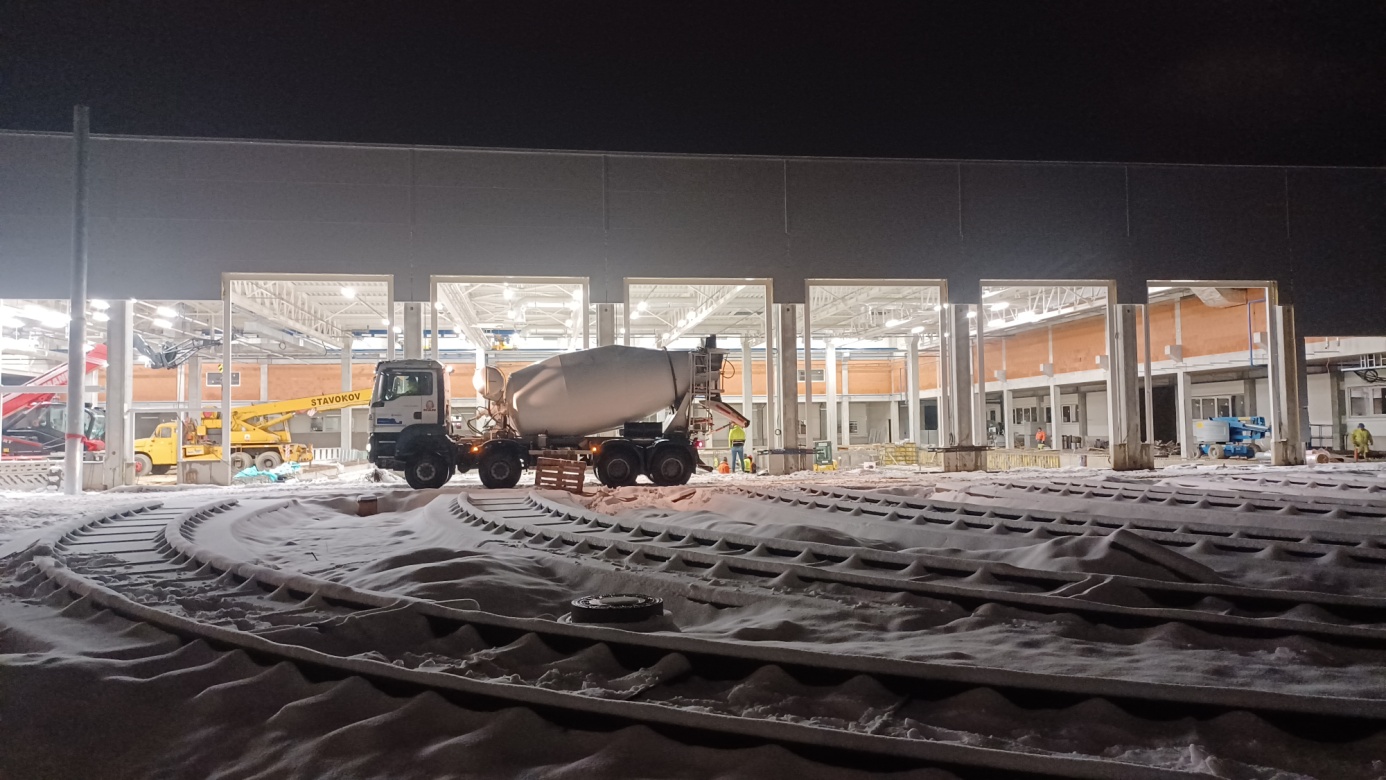 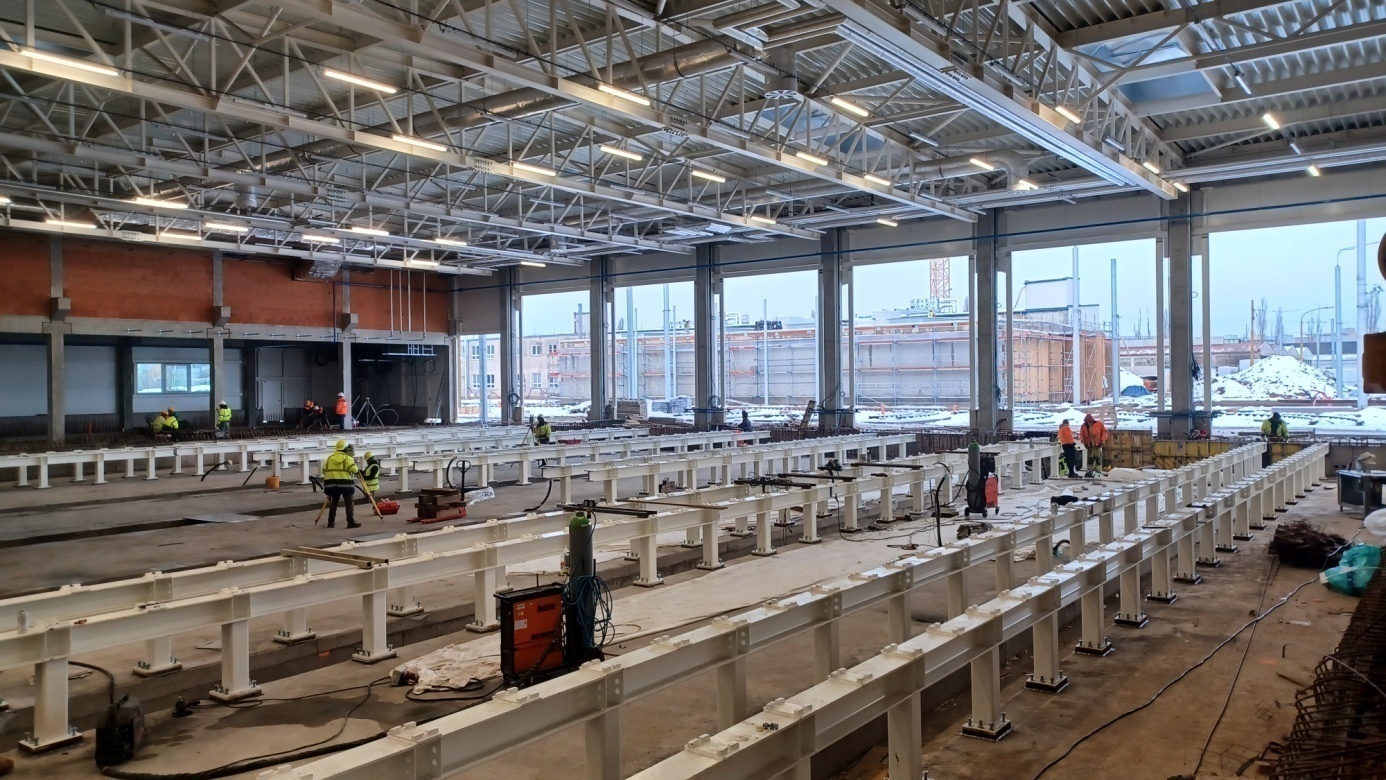 Obchodné meno/názovDopravný podnik mesta Košice, akciová spoločnosťPrávna formaakciová spoločnosťSídloBardejovská 6, KošiceIČO31701914Obchodné meno/názov-Právna forma-Sídlo-IČO-Zdôvodnenie potreby partnera NP-Kritériá pre výber partnera-Má partner jedinečné postavenie na implementáciu týchto aktivít? Ak áno, na akom základe?-Celkové oprávnené výdavky NP (v EUR)12 259 012,47 bez DPHMiesto realizácie projektu (na úrovni kraja, resp. celá SR)Košický krajIdentifikácia hlavných cieľových skupín (ak relevantné)široká verejnosť(občania mesta, občania okolitých obcí a miest dochádzajúci za prácou a návštevníci mesta)Projekt so špecifickým určením pre marginalizované rómske komunityCieľ politiky súdržnostiPriorita Špecifický cieľOpatrenie (ak relevantné)Súvisiace typy akciíVybudovanie a modernizácia technickej základne na správu vozidiel MHDTyp merateľného ukazovateľa projektuKód merateľného ukazovateľa projektuNázov merateľného ukazovateľa projektuMerná jednotka merateľného ukazovateľa projektuIndikatívna cieľová hodnotaPSKPSOI20Počet vybudovaných a modernizovaných technických základní na opravu a údržbu vozového parku verejnej osobnej dopravypočet1PSKPR131Časová úspora cestujúcich zo zníženia počtu vynechaných spojov na linkách VODminúta/rok19 003Kód iného údajaNázov iného údajaMerná jednotka iného údajanerelevantné-Cieľová skupinaPočetPrínosširoká verejnosť (občania mesta, občania okolitých obcí a miest dochádzajúci za prácou a návštevníci mesta)Počet prepravených cestujúcich za rok 2021 bolo MHD prepravených 48 753 tisíc osôb, z toho  električková trakcia prepravila 15 779 tisíc cestujúcich.2022 bolo MHD prepravených 64 361 tisíc osôb, z toho  električková trakcia prepravila 20 550 tisíc cestujúcich.2023 bolo MHD prepravených 70 659 tisíc osôb, z toho  električková trakcia prepravila 22 487 tisíc cestujúcich.zvýšenie kvality údržby vozidiel dráhovej MHD,zníženie poruchovosti vozidiel a tým eliminácia výpadkov spojov vplyvom zlepšenej údržby,zvýšenie externej čistoty vozidiel MHD,zvýšenie kvality a komfortu cestovaniaskrátenie času na údržbu a opravy vozidiel dráhovej MHD,predĺženie životnosti vozidiel dráhovej MHDNázov aktivityČo sa má aktivitou dosiahnuťSpôsob realizácie (žiadateľ a/alebo partner)Realizácia aktivityod – doHlavná aktivita 1Vybudovanie a modernizácia technickej základne na opravu a údržbu vozidlového parku MHDZabezpečenie adekvátnych podmienok pre údržbu a opravy moderných, nízkopodlažných vozidiel dráhovej MHDžiadateľ12/23-6/25Podporná aktivita – Informovanie a komunikácia Zabezpečenie publicity projektu v zmysle Manuálu pre informovanie a komunikáciu žiadateľ počas celej 2. fázy projektuPodporná aktivita – Riadenie projektuZabezpečenie projektových a administratívnych prác pre úspešnú implementáciu projektužiadateľpočas celej 2. fázy projektuPredpokladaný dátum vyhlásenia výzvy vo formáte mesiac/rok05/2024Predpokladaná doba realizácie NP v mesiacoch 19 mesiacovFondCelkové oprávnené výdavky NP podľa kategórie regiónu(v EUR)12 259 012,47Zdroj EÚ podľa kategórie regiónu(v EUR)10 420 160,60Vlastné zdroje prijímateľa podľa kategórie regiónu(v EUR)612 950,62Predpokladané finančné prostriedky na aktivity NPCelkové oprávnené výdavky(v EUR)Plánované vecné vymedzenieHlavné aktivityHlavné aktivityHlavné aktivityAktivita 1Vybudovanie a modernizácia technickej základne na opravu a údržbu vozidlového parku MHD“skupina výdavkov 021 -Stavby - Stavebné práce8 035 830,92Náklady na stavebnú časť stavby „Modernizácia električkového depa DPMK – 2.etapa“ určené na základe rozpočtu stavby zo Zmluvy o dieloskupina výdavkov 021 – Stavby - valorizácia384 245,56Predpokladaný odhad z dôvodu navýšenie ceny v zmysle zákona č. 343/2015 Z.z. § 18 ods. 1, pís.c)skupina výdavkov 021 -Stavby – Stavebný dozor149 387,50Náklady na stavebný dozor určené na základe Zmluvy na výkon stavebného dozoruskupina výdavkov 022 - Samostatné hnuteľné veci a súbory hnuteľných vecí142 218,31Náklady na technologickú časť (oznamovacie zariadenia) určené na základe kúpnej zmluvyskupina výdavkov 022 - Samostatné hnuteľné veci a súbory hnuteľných vecí629 565,00Náklady na technologickú časť (skúšobňa elektromotorov) určené na základe kúpnej zmluvyskupina výdavkov 022 - Samostatné hnuteľné veci a súbory hnuteľných vecí845 700,00Náklady na technologickú časť (kovoobrábacie stroje) určené na základe kúpnej zmluvyskupina výdavkov 022 - Samostatné hnuteľné veci a súbory hnuteľných vecí1 242 500,00Náklady na technologickú časť (Lis na nalisovanie železničných súkolesí) určené na základe kúpnej zmluvyskupina výdavkov 930 - Rezerva na nepredvídané výdavky799 565,18Rezerva na nepredvídané výdavky súvisiace so stavebnými prácami Hlavné aktivity spolu12  229 012,47Podporné aktivity Riadenie projektuskupina výdavkov 521 – Mzdové výdavky30 000,00Mzdové výdavky a poistné za interných zamestnancov (projektového manažéra a finančného manažéra), ktorí budú zabezpečovať riadenie projektuPublicita projektuskupina výdavkov 518 – Ostatné služby0,00Publicita projektu bude hradená z vlastných zdrojov žiadateľa mimo projekt.Podporné aktivity SPOLU30 000,00CELKOM12 259 012,47